Assignment 3: Practical Sales offersLink for help: https://www.youtube.com/watch?v=Ed7S4r7hrDYQuestion:From the pictures of various sales offers, select the best sales letter according to your understanding and write an intuitive Sales Letter of your own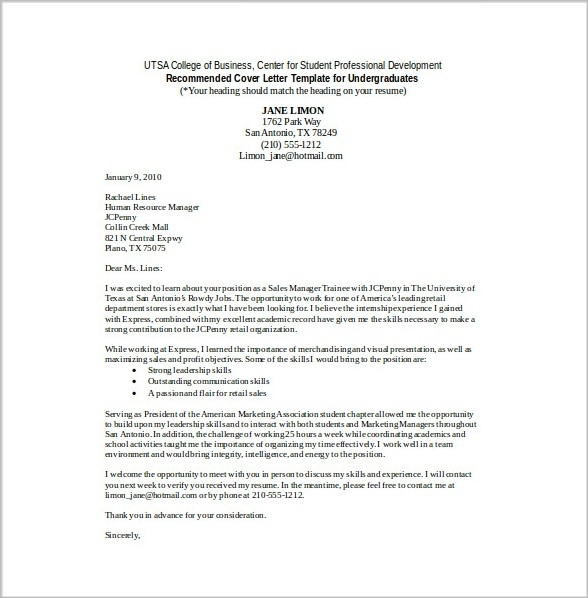 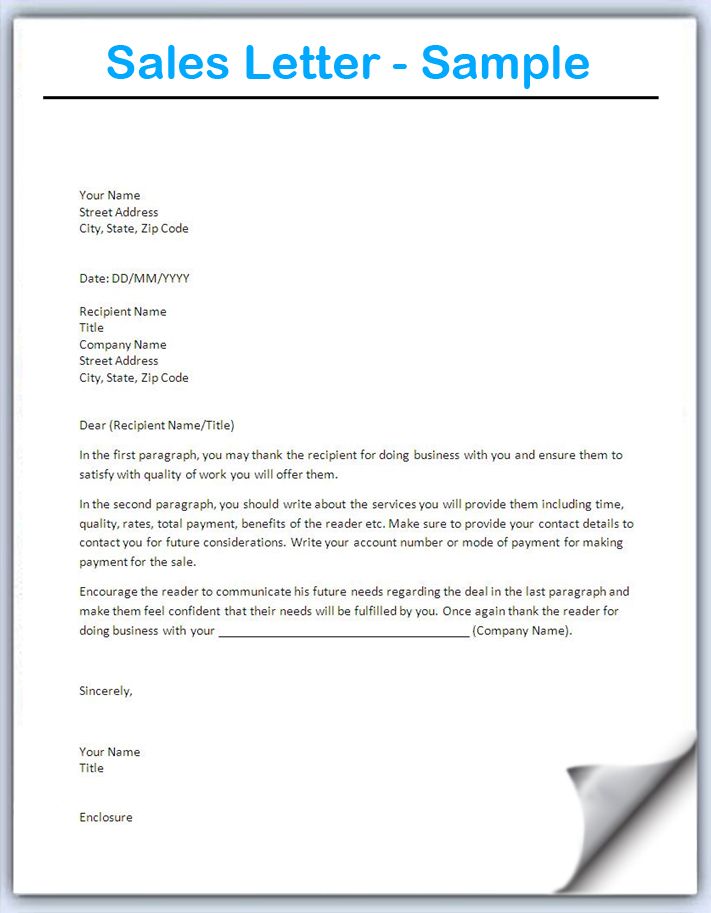 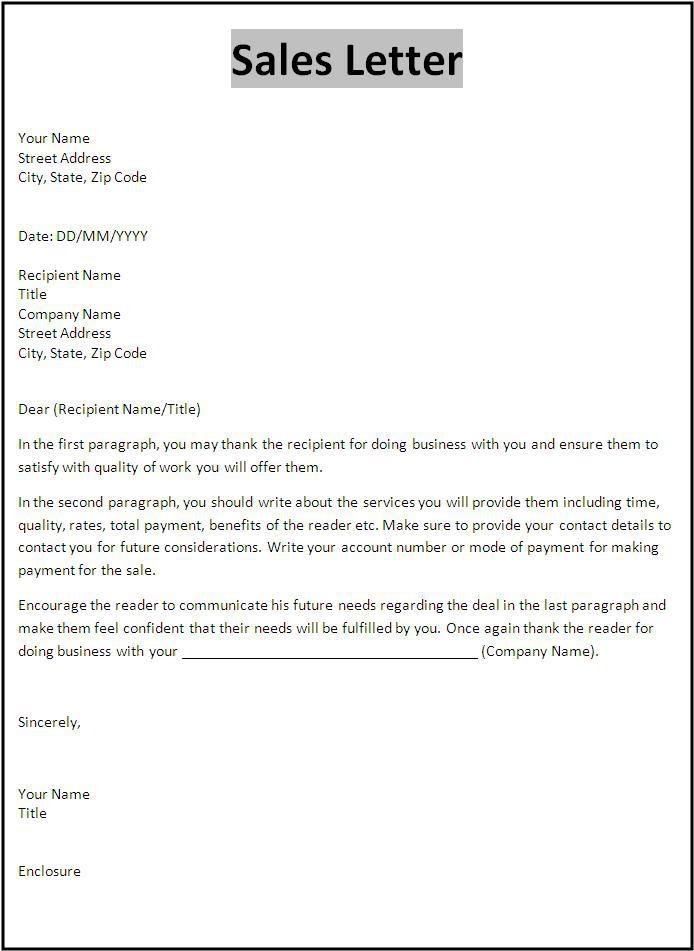 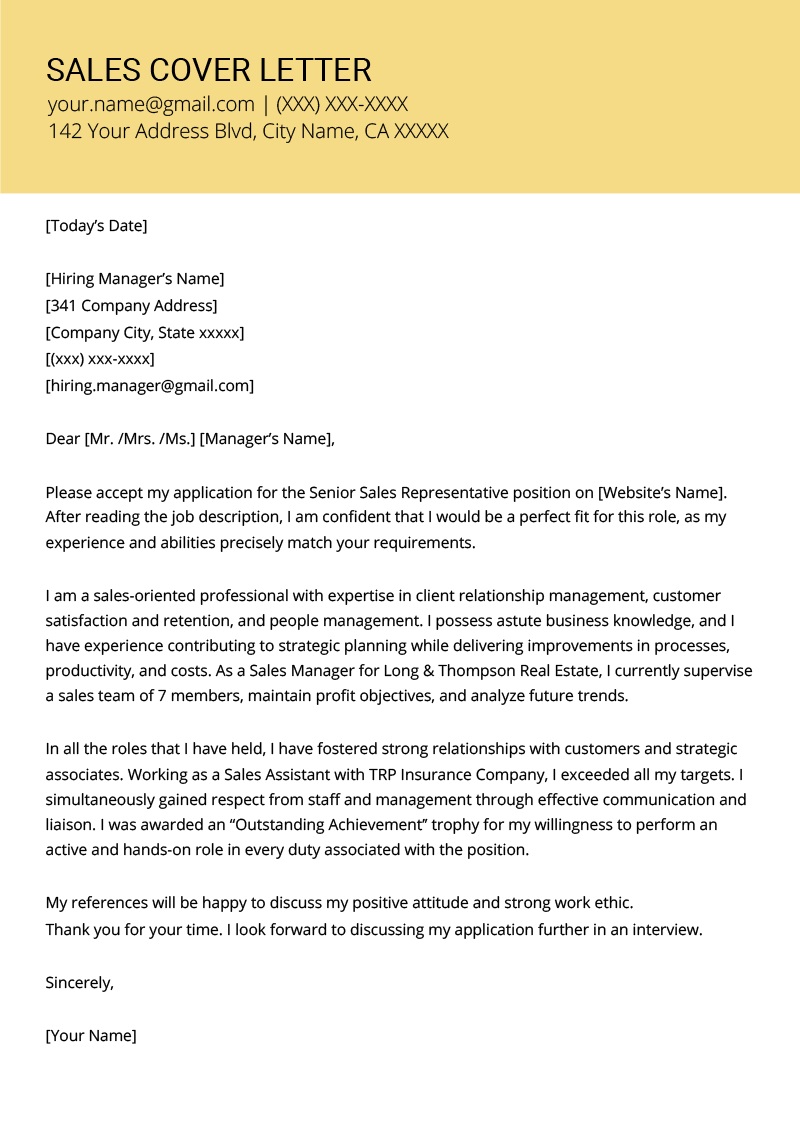 